TRIA UN DIBUIX PER FER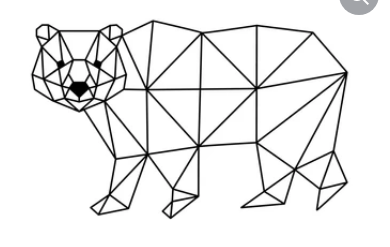 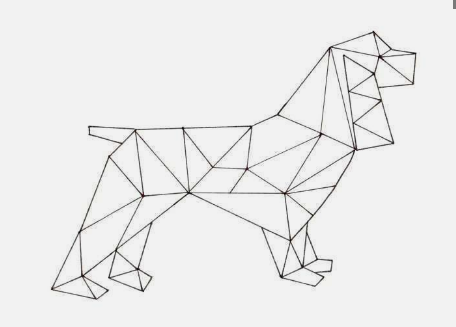 